Stara Błotnica, 26.03.2021 r. Wszyscy uczestnicy postępowaniaDotyczy: Rozbudowa budynku Samodzielnego Publicznego Zakładu Opieki Zdrowotnej wraz z zagospodarowaniemPytanie 1 . W zestawieniu wyposażenia gabinetu stomatologicznego w SPZOZ Stara Błotnica mamy 1 szt. pompę ssącą na 3 stanowiska oraz tylko 1 szt. unit stomatologiczny dla dzieci zajmującego 1 stanowisko. Moje pytanie brzmi czy w zestawieniu nie zostały pominięte 2 szt. unitów stomatologicznych? Czy może są już one w istniejącym ośrodku zdrowia?Odpowiedź na pytanie 1:Unity stomatologiczne znajdują się w istniejącym ośrodku zdrowia.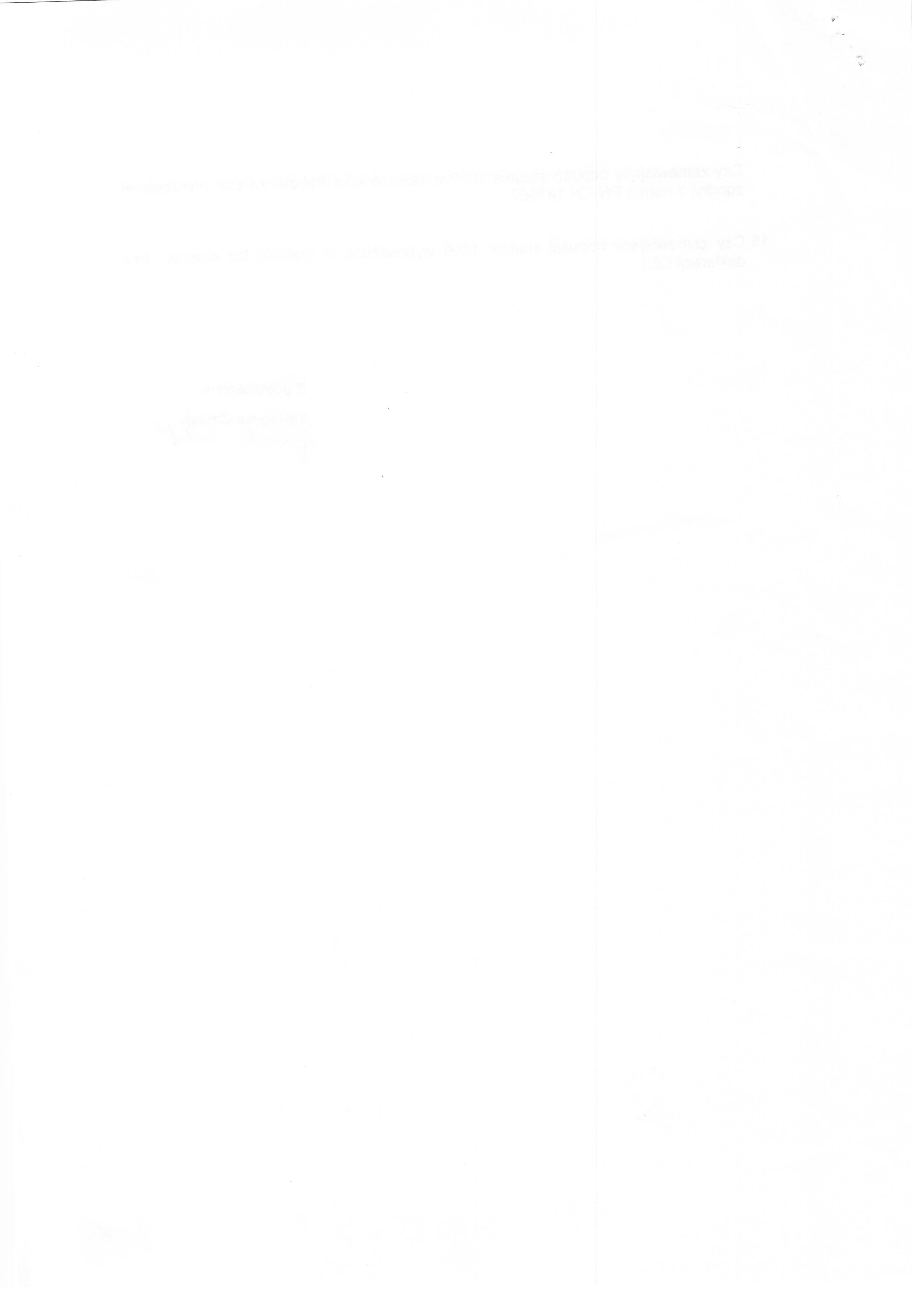 